 Утверждаю:Заместитель главы администрациигородского округа по экономикеи управлению имуществом                            Е.А. Павлова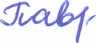 «16» января 2023 г.План мероприятий для работы с субъектами МСП на 2023 годВедущий специалист отдела по экономике администрации Сорочинского городского округаОренбургской области                                                                                                                                                                                  Яновская Т.В.№п/пМероприятиеСроки исполненияОтветственный исполнитель1Заседание координационного совета1 раз в кварталЯновская Т.В.2Организация участия субъектов МСП в выставочно-ярморочных мероприятиях, ярмарках выходного дня.в течение годаЯновская Т.В.3Проведение совещаний с предпринимателями по мере проведения городских праздничных мероприятий по вопросу организации торговли, а также по мере поступления предложений: «Широкая масленица», 1Мая, 9Мая, Дня России и др.в течение годаЯновская Т.В., специалисты Роспотребназора4Проведение открытого аукциона  на  право заключения договоров на право размещения нестационарных торговых объектов на территории муниципального образования Сорочинский городской округ Оренбургской области (круглогодичные объекты на 5 лет)в течение годаЯновская Т.В.5Проведение открытого аукциона  на  право заключения договоров на право размещения нестационарных торговых объектов на территории муниципального образования Сорочинский городской округ Оренбургской области (сезонная торговля: квас, овощи и фрукты, елочный базар)апрель, сентябрь, ноябрь, декабрь Яновская Т.В.6Рейдовые мероприятия по благоустройству прилегающей территории торговых объектовеженедельноЯновская Т.В., административная комиссия7Обследование объектов торговли, услуг и общественного питания в рамках доступности для маломобильных групп населения  - не менее 6 объектовв течение годаЯновская Т.В.8Проведение тренинга «Азбука предпринимателя»  октябрьЦентр поддержки предпринимателей (ЦПП), ИП, Яновская Т.В.9Проведение Дня открытых дверей по защите прав потребителей15.03.2022Яновская Т.В., специалисты Роспотребнадзора10Проведение открытого урока с участием старшеклассников образовательных учреждений городского округа «Я предприниматель и этим горжусь»1 раз в кв-лЯновская Т.В.,  ИП11Участие  субъектов МСП в семинаре «Деловая Весна»июнь Яновская Т.В., ЦПП, Торгово-промышленная палата Оренбургской области12Проведение бизнес форума в рамках «Дня предпринимателя»26.05.2023Яновская Т.В.13Участие  субъектов МСП в областном конкурсе «Лучшее предприяние торговли Оренбургской области-2023»  май  Яновская Т.В., ИП14Участие  субъектов МСП в спец проекте «Бизнес для села»июньЯновская Т.В.,  И.П.     15Проведение семинара «Финансовая грамотность»июльМИФНС России №3 по Оренбургской обл., Яновская, ЦПП16Проведение конкурса «Лучший нестационарный объект»3 кварталЯновская Т.В.17Участие  субъектов МСП  в форуме «Государственная поддержка для бизнеса»августЦПП, Яновская Т.В.18 Участие  субъектов МСП  в форуме «Деловая среда»сентябрьЦПП, Яновская Т.В.19 Организация встречи старшеклассников образовательных учреждений городского округа  с представителями Центра поддержки предпринимательства «Школа предпринимательства»октябрьЦПП, Яновская Т.В.20Участие  субъектов МСП в выставке  «Меновой двор»октябрьОАО «Горизонт», ООО  «Сорочинский мясокомбинат»21Участие  субъектов МСП в  онлайн конференциях, вебинарахв течение года ЦПП, Яновская Т.В. 22Участие субъектов МСП в форуме « Бизнес успех»ноябрь Яновская Т.В.,  ЦПП23   Участие в мероприятие «День муниципалитета»сентябрьЦентр «Мой бизнес», Яновская Т.В.24Проведение конкурса на лучшее украшение фасадов зданий «Новогодний калейдоскоп»4 кварталЯновская Т.В.